Associazione Oratori Piacentini 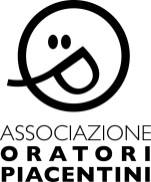 Piazza Duomo 33 Segreteria presso par. S. Lazzaro e San Vincenzo de Paoli (attiva il venerdì dalle 9 alle 11)                     29121 PiacenzaOggetto: Iniziativa  PRESEPI FUORI 2016L’Associazione Oratori Piacentini, propone un laboratorio per gli oratori dal nome PRESEPI FUORI; questo laboratorio vuole far esprimere i giovanissimi che frequentano l’oratorio sul tema del Natale cristiano. Si chiede di realizzare all’esterno o all’interno degli oratori un presepe che possa dare un messaggio di speranza alla società di oggi. Il lavoro prevedrà una progettazione e una elaborazione da parte dei giovanissimi o dei ragazzi che frequentano l’oratorio. Modalità di partecipazione:Comunicare all’Associazione la disponibilità a partecipare all’iniziativa entro l’1 dicembre.I presepi vanno allestiti all’esterno o anche all’interno degli oratori o delle chiese, ben visibili al pubblico.Il presepe va realizzato come laboratorio dell’oratorio e fatto con i ragazzi. Documentare con foto la realizzazione del PRESEPE FUORI. Per motivi di privacy sono preferite delle foto di gruppo. È inoltre necessaria una foto “ufficiale” con presepi e ragazzi da pubblicare. Servono anche foto realizzate durante la costruzione del presepe ,che verranno pubblicate sul sito dell’associazione.Creare uno slogan o un piccolo messaggio che accompagni il presepe.La foto ufficiale del presepe e il messaggio a esso annesso, verranno pubblicate sulla pagina Facebook dell’Associazione. La foto che otterrà il maggior numero di “mi piace” sarà la vincitrice del concorso.  Il consiglio direttivo assegnerà un contributo per le attività dell’oratorio all’oratorio vincitore.L’adesione al progetto dovrebbe arrivare entro l’1 di dicembre e le fotografie con gli slogan entro il 15  dicembre per permettere la pubblicazione. L’Associazione Oratori Piacentini vi invita a partecipare numerosi. Cordiali saluti Per il direttivo dell’Associazione La Segreteria 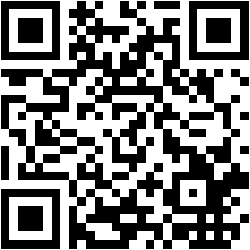 Info sul sito: